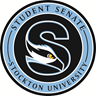 STOCKTON UNIVERSITYSTUDENT SENATENotice of MeetingDecember 11th, 20184:30 PMBOTGalloway, New Jersey 08205609-652-4845Student Senate Meeting AgendaDecember 11th, 2018PageI. 	Full Meeting: November 27th, 2018	A. Call to Order/Roll Call							…3	B. Swearing in of New Senators						…3	C. Approval of Minutes							…4	D. Presentation of Results from Campus Climate Survey			…4	E. President Report								…4-5F. Vice President Report 							…5	G. Committee Reports		i.    Finance 								…5-7		ii.   Student Affairs							…7		iii.  Academic Affairs	 						…7-8		iv.  Governmental Affairs					            …8		v.   Public Relations					                        …8	H. Announcements/Comments from Advisors 				…8I. Old Business								…9J. New Business			          					…9K. Announcements/Comments from the Public  			          …9-10                                                                 	L. Adjournment						                       …10II. 	Committee MeetingCommittee Reports						President’s Address						           …11Vice President’s Address						           …12	Finance							            …13-14		ii.   Academic Affairs						          …15-16		iii.  Governmental Affairs					          …17-29		iv.  Public Relations						          …30		v.   Student Affairs					           	          …31-32STUDENT SENATE FULL MEETINGNovember 27th, 2018 (2018-2019)Presiding: 		Katie CoburnMembers present:	Monica O’KaneStephen BatchelderMeghan CasperRyan GreeneSamuel ConneryRosheka FaulknerAlexis FranklinSamantha KellyMatthew MamounisJessica McGarveyFeny PatelSyeda SanjidhaChioma UkaDavid VakninIrene StanleyKendall ClarkSophie MurrayMatthew NyceKatherine CampionO’Neil BygraveTed OnuwaBriidget AntwiAriana DiFilippoMembers late:		noneMembers Absent: 	Adjoa Cofie			Thomas LloydAgenda/Business: Stockton Student Senate met on November 27th, 2018 to vote on supplemental requests and to update the student body.Swearing in of New SenatorsThe following senators were sworn in as members of the Student Senate and took the oath of office:Tahreem RajputApproval of MinutesPresident Coburn called the meeting to order at 4:32 pm and motioned to approve the minutes from the last full meeting on October 23rd, 2018.Senator Second: Senator SanjidhaMotion Passed: 24-0-1** Senators Abstained: President Coburn** Senators Left Early*** Article VII, Sec. 2, Clause C - Class Excuse: Senators Left after 05:55pm**** There were 26 Senators present for this ‘Full Senate Meeting.’***** There are now 27 Senators seated in Stockton Student Senate.****** New Student Senators were sworn in, and accepted the oath of officePresentation of Results from Campus Climate Survey	Dr. Alison first explained the background and purpose of the recent Campus Climate Survey. She explained that it was intended to analyze how the faculty, staff, and students are experiencing and fitting-in on campus. 	Dr. Shah then reported some of the results of the survey. She explained that all of the results have been compiled into a document that is accessible through the GoPortal, and then she discussed some of the highlights of the findings. Dr. Shah explained that 465 participants in the survey reported some experience with exclusionary behavior on campus. She then reported that 178 participants disclosed some experience with sexual harassment on campus. She noted implications for needed improvements in reporting procedures. Dr. Shah reported that 14% of participants said that they had never or hardly ever interacted with individuals from a diverse background on campus. She then presented some recommendations that were given by students, and discussed areas for improvement in terms of diversity and inclusion on campus. 	Dr. Alison then fielded questions from the audience, and noted that there are diversity training sessions planned, and that they are brainstorming a BlackBoard link to contain all of the incident reporting resources on campus. President’s ReportPresident Coburn began her report by leading the group in a brief moment of silence for our fellow classmate, Amanda Aujero, who tragically lost her life on November 6th. President Coburn then reported some financial changes that Stockton will be making for the future. She explained that a portion of attendance fees will be moved and incorporated in the reported cost of tuition, making the total price of attendance remain that same, yet allowing Stockton to increase its financial aid opportunities based upon tuition rates. President Coburn then reported the success of the recent Townhallsgiving event. She also stated that on November 14th, she attended the campus safety walk to identify areas in need of additional security on campus. President Coburn then announced the two Student Senators of the month: Feny Patel and Samantha Kelly. President Coburn concluded her report.Vice President’s ReportPresident Coburn yielded the floor to Vice President O’Kane for the Vice President’s report. 	Vice President O’Kane began her report by explaining that the executive board recently attended a leadership conference, which allowed them to network and to hone their leadership skills. She stated that she is available after the meeting to provide additional information about this conference and some of the specifics of the sessions and lessons. Vice President O’Kane then reported that the Student, Faculty, and Staff Dinner was a success, and again congratulated Dr. George Sharp as faculty member of the year, and Renee Oliver as staff member of the year. She then announced that the InterClub Council meeting will be held on November 29th, and that it is mandatory for club leaders to attend and to gather important information. Vice President O’Kane concluded her report and yielded the floor back to President Coburn.FinancePresident Coburn yielded the floor to Chair Greene for the Finance Committee report.Chair Greene began his report by stating that the committee is working on an electronic form for bi-annual reviews. He stated that the current supplemental account is valued at $103,451.78, and urged club leaders to host events and to request supplementals. Chair Greene then stated that the following supplemental requests are under $1,500 dollars and have been passed by the Finance Committee.The Finance Committee has approved a Supplemental Request for the Anthropology and Sociology Club for a trip to the Pennsylvania Museum of Archeology and Anthropology, to be held a Saturday in the Spring semester, for ten people, in the amount of $106.00.Total Cost (TC): $150.00 Club Contribution (CC): $0.00Personal Contribution (PC): $14.00 Original Amount Request (OAR): $136.00Motion Approved 5-0-0, Seconded by Sam Connery.The Finance Committee has approved a Supplemental Request for the Speech and Hearing Club for their ASHA (American Speech and Hearing Association) Convention in Boston, held on November 15th through the 18th for six people, in the amount of $1,300.00Total Cost (TC): $4,525.33 Club Contribution (CC): $2321.33Personal Contribution (PC): $744.00 Original Amount Request (OAR): $1,460.00Motion Approved 5-0-0, Seconded by David Vaknin.Chair Greene reported and moved the following supplemental request on the Senate Floor:for F.E.M.A.L.E.S. for their NCCWSL conference at the University of Maryland, to be held from May 29th through June 1st, for six students, in the amount of $1,800.00.  There is a motion on the floor to approve the supplemental request for F.E.M.A.L.E.S. in the amount of $1,800.00.Bridget Antwi, the president of F.E.M.A.L.E.S. explained that the conference is a national one for women student leaders. She explained that it will allow participants to listen to experienced speakers and to gather leadership skills to bring back to campus. She explained that the conference is three days long, and has a set schedule of informative and empowering sessions.Senator Second: Senator MamounisMotion Passed: 20-0-4*Stockton Model United Nations for their conference in New York where they will represent China, to be held April 14th through the 18th for forty-six students and two faculty, in the amount of $4,000.00.There is a motion on the floor to approve the supplemental request in the amount of $4,000.00 for Model United Nations. Olivia Norton, the Vice President of Model United Nations, explained the details of the conference, and the importance of Stockton’s ability to represent the country of China. She explained that the supplemental will cover the conference cost, hotel room, and transportation. She also reported that they have multiple fundraisers planned. Olivia also explained that there is an open application for all students and that the only requirement for attendance is interest. She explained that 46 students will be participating because China represents 46 seats in the actual United Nations. Senator Second: Senator CasperMotion Passed: 20-0-4*Stockton Veteran’s Organization for their Student Veterans of America Conference in Orlando Florida, to be held January 2nd through the 6th, for five students and one faculty, in the amount of $4,100.00.There is a motion on the floor to approve the supplemental request for Stockton Veteran’s Organization in the amount of $4,100.00. The Chief of Staff for Student Veteran’s Organization explained that the conference will allow Stockton students to serve as mentors to other students, as Stockton has one of the best student-veteran programs. He reported that expenses and participants have been reduced compared to previous years. Senator Second: Senator KellyMotion Passed: 23-0-1*Chair Greene concluded his report and yielded the floor back to President Coburn.Student AffairsPresident Coburn yielded the floor to Senator Kelly for the Student Affairs report.Senator Kelly explained that committee members have met with several administrators to discuss dining options, food waste, and meal equivalency/meal plan options. She explained that a recent survey concluded that students feel there should be more options when choosing a meal plan, and that the meal equivalency values are not completely understood. Senator Kelly explained that the committee met with Laurie Dutton of the Women’s Gender and Sexuality Center (WGSC) to discuss resources for transgender students on campus. She reported that they are working with the center to promote the law allowing transgender individuals to use the bathroom of the gender with which they identify. She also reported that some of the budget increases for the WGSC will be allocated to staff training. Senator Kelly then thanked everyone for attending the Townhallsgiving, and that the senate will continue to hold such events where students may have their voices and suggestions heard. She apologized on behalf of Chair Cofie for her absence, and explained that Chair Cofie would like to thank all of the committee members for their dedication and hard work. Senator Kelly concluded her report and yielded the floor back to President Coburn.Academic AffairsPresident Coburn yielded the floor to Chair Onuwa for the Academic Affairs report.	Chair Onuwa began his report by explaining that the committee has been working on mental health awareness, and improving the library hours. He also reported that the committee has been analyzing the current academic appeal policy. Chair Onuwa explained that they have met with Active Minds to discuss possible mental health programs, and a potential BlackBoard link for mental health screening and questions. He explained that many students feel that the library is not open late enough, and that they are attempting to extend the library hours. They will potentially have the library open later (until 1am) on two nights a week, and open earlier in the morning on weekends. Chair Onuwa explained that students have experienced issues with academic appeals, and that they are looking into making this process more accessible and helpful to students. Chair Onuwa concluded his report and yielded the floor back to President Coburn. Governmental AffairsPresident Coburn yielded the floor to Senator Stanley for the Governmental Affairs report.Senator Stanley began by welcoming their new committee member Senator Rajput. She explained that the committee has been working on amendments to the Student Senate Constitution. Senator Stanley explained that input and consensus is still needed, but that the committee hopes to have the proposed amendments ready for voting by the next full meeting in December. Senator Stanley concluded her report and yielded the floor back to President Coburn.Public RelationsPresident Coburn yielded the floor to Chair DiFilippo for the Public Relations Committee report. Chair DiFilippo began by thanking everyone who promoted Townhallsgiving. She reported that the committee is currently working on creating a new t-shirt design for the t-shirt swap, and that they have a Wing Night planned for December 11th. She announced that the committee is always working to promote collaboration among student organizations, and urged the student body to follow the Student Senate social media accounts.   Chair DiFilippo concluded her report and yielded the floor back to President Coburn. Announcements/Comments from Advisors:Craig Stambaugh commended the senators on the Townhallsgiving, and that the administrators are willing to fund a similar event for the Spring semester. He also announced that Grad Toast is this upcoming Thursday, and that Senator Kelly will be giving the closing remarks.Old Business:President Coburn opened the floor to the Senators.Senator Mamounis asked if the new amendments will be discussed at the next committee meeting.President Coburn answered that, yes, the new amendments will be discussed at the next committee meeting.New Business: There were no announcements or comments.Announcements/Comments from the Public: President Coburn opened the floor to the public.Stephanie Moore, a senior at Stockton, announced that she has written a petition regarding the availability of courses and the current flexibility for commuter students when creating their schedules. She explained that there are not enough online options, not enough time variety among courses, and not enough variability in professors assigned to each course. Stephanie explained that she has numerous signatures and support from many students, proving that this is a valid concern.President Coburn explained that she will schedule a meeting with Stephanie, Chair Onuwa, and herself to discuss this petition further and to hopefully bring about some changes. She also announced that the provost will be attending an upcoming full senate meeting to discuss strategic planning in regard to academic affairs and this issue will definitely be discussed at that time as well. Senator Franklin announced that they spoke about this issue with Peter Barada at the Townhalsgiving, and that the administrators are aware of the issues regarding the course catalog and are willing to make improvements. Senator Kelly asked if the concern is with classes from many different schools or if the issue is localized to business classes in specific.Stephanie explained that the issue is not localized, and that students across majors are finding it difficult to create an accommodating schedule. Senator Faulkner then asked about structural changes that may be necessary. She asked if more professors would be hired, if each professor would be expected to become responsible for more courses, or if things would simply need to be reorganized. Stephanie explained that she spoke about this with her program coordinator and that the logistics would need further thought and discussion. Deon Davis then explained that he has spoken to administrators about the proposed grade replacement policy and that they are reluctant to adopt this new policy because it could diminish Stockton’s merit academically among other universities. AdjournmentPresident Coburn stated that the meeting was adjourned at 5:55 pm.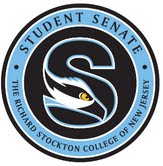 President’s Report to the Stockton Community:December 11th, 2018Welcome everybody to our final meeting of the semester. Our time together as a Student Senate is half way over and I am very pleased at the work we have accomplished so far. We have worked closely with administers to give our input on topics such as strategic planning, important changes to tuition, class offerings, campus safety, and many other areas. We have created two separate Town Hall Events for student to gather to voice concerns. We have continued advocating to expand sexual assault resources for students which resulted in expanded support for survivors. We ran a campus wide election to elect new senators to join us. We helped to plan and sponsor important events such as Ospreyfest, University Weekend, and the Student, Faculty, and Staff Dinner. We have allocated over $60,213.72 to student clubs and programs, if everything passes as is today. A lot of this work has been done within the committees and through initiates by individual senators. I am extremely proud of the work we have done so far. While it is important to sit back and recognize our accomplishments, I think it is important to remember that there is always more work to be done. I am very excited to see what we tackle next semester.Additionally, I am happy to say that the Parking Ticket Forgiveness program we set up in partnership with the Dean of Students Office and Campus Police last week was a success. About 60 students participated by bringing personal care items to the Food Pantry. I was pleased with the success of this program and look forward to doing it again next semester.Last but not least, I would also like to announce our Senator of the Month for the month of December.-Katie CoburnPresident of Stockton University Student SenateVice President’s Report to the Stockton Community:December 11th, 2018Good Afternoon! Welcome to the last meeting of the semester. I would like to thank everyone we have had the chance to work with so far, for being so great to work with. I apologize for not being able to make the meeting due to an end of semester internship class, but look forward to seeing you all next semester. Happy Holidays! And enjoy your break.	
-Monica O’Kane									               Vice President of Stockton University Student Senate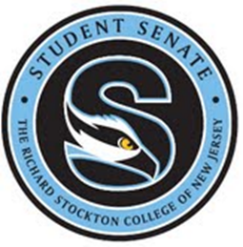 Committee ReportsDate: 			December 11th, 2018Committee: 		Finance CommitteePresiding: 		Ryan William GreeneMembers Present: 	Senator David Vaknin			Senator Jess McGarvey 			Senator Sam Connery			Senator Stephen BatchelderMembers Absent None Members Late: NoneAgenda: Start of the Meeting Supplemental Account is at:$86,145.78The following supplemental requests are under $1,500 dollars and have beenapproved by the Finance Committee and Vice President.The Finance Committee has approved a Supplemental Request for the Mock Trialfor a trip to the Princeton Regionals Competition, to be held from February 23rd and 24th,for elven people, in the amount of $560.00.Total Cost (TC): $1,718.92 Club Contribution (CC): $500.00Personal Contribution (PC): $0.00 Original Amount Request (OAR): $1,220.00Motion Approved 5-0-0, Seconded by Sam Connery.The following supplemental requests are over $1,500 dollars and will be voted on forthe consideration of the Student Senate.The Finance Committee has approved a Supplemental Request for Asian StudentAlliance for their ECAASU conference in Orlando, Florida, to be held from February 8thto the 10th, for twenty-four students, in the amount of $3,500.00.Total Cost (TC): $9,796.00 Club Contribution (CC): $5,296.00Personal Contribution (PC): $0.00 Original Amount Request (OAR): $4,500.00Motion Approved 5-0-0, Seconded by Stephen BatchelderThe Finance Committee has approved a Supplemental Request for Stockton ModelUnited Nations for their Model UN Conference in New York where they will representChina, to be held April 14th through the 18th for forty-six students and two faculty, in the amount of $4,000.00.Total Cost (TC): $30,656.00 Club Contribution (CC): $12,975.00Personal Contribution (PC): $7,681.00 Original Amount Request (OAR): $10,000.00Motion Approved 3-1-0, Seconded by Jess McGarveyThe Finance Committee has approved a Supplemental Request for Stockton TheatreClub for their American College Theater Festival in Orlando Florida, to be held atMontclair State University from January 15th through the 20th, for forty-six students inthe amount of $3,500.Total Cost (TC): $11,740.00 Club Contribution (CC): $6,140.00Personal Contribution (PC): $0.00 Original Amount Request (OAR): $6,000.00Motion Approved 5-0-0, Seconded by Jess McGarvey.The Finance Committee has approved a Supplemental Request for Stockton TheatreActive Minds for their Active Minds Disordered Eating Awareness Spring 2019 Events tobe held on campus, free for all, throughout the Spring semester, in the amount of$6,012.00.Total Cost (TC): $8,091.51 Club Contribution (CC): $2,421.28Personal Contribution (PC): $0.00 Original Amount Request (OAR): $6,012.00Motion Approved 5-0-0, Seconded by David VakninThe Finance Committee has approved a Supplemental Request for All Starz DanceTeam for their Universal Dance Association College Network at Orlando, Florida, to beheld January 17th through the 21st for sixteen students and one faculty, in the amount of$9,120.00.Total Cost (TC): $27,543.51 Club Contribution (CC): $6,435.51Personal Contribution (PC): $11,988.00 Original Amount Request (OAR): $9,120.00Motion Approved 5-0-0, Seconded by Jess McGarveyEnd of the Meeting Supplemental Amount(if all supplementals pass as is)$58,953.78Date: 			December 11th, 2018 Committee: 		Academic AffairsPresiding: 		Ted O. Onuwa JrMembers Present: 	Senator O’niel			Senator Meghan			Senator BridgetMembers Absent: none	 Members Late: none	Agenda: We will be discussing the following…	Mental Health AwarenessCollaborating with Active Minds Senator Meghan and I will be meeting with the President of Active Minds in January to discuss more advertising and programming to aid students in getting free testing for any mental health disorder. Adjusting the Library HoursExtending Library Hours The Academic Affairs committee will be conducting a survey in the new year regarding the need of extending the current Library hours on the weekend.Meeting with the Academic Provost on Friday, December 7th, 2018Discussed the following…Giving Pre-Med students for support from the faculty to prepare them for graduate courses and the work force.Not enough classes offered in the nursing program to get into the accelerated nursing program and other science programs.I will be meeting with Dean of Health Sciences to get further information on this situation within the new year.Academic Grade Appeal PolicyMr. John Smith – Director of Academic Operation; will be looking into the current policy to see if we can extend the current 90-Day appeal period to 120 days.Meeting with Stephanie Moore regarding the Course Selection Petition on Friday, December 7th, 2018.The Provost is currently in the works of hiring a new Director of Academic Learning & Design.The Director will be looking into transitioning into more Hybrid and on-line courses due to recent studies conducted by the provost.Student, Stephanie Moore, was happy to hear that this issue is being corrected by the university.Date: 			December 11th, 2018Committee: 		Governmental AffairsPresiding: 		Tom LloydMembers Present: 	Tahreem Rajput			Chioma Uka			Irene Stanley			Matthew NyceMembers Absent: 	 Members Late:	Agenda: 	Our committee has reviewed the Constitution and is proposing amendments that will:Eliminate the use of pronounsCorrect significant typos Provide for deadlines relating to the submission of items to be voted on at full Senate meetings	Following the winter break, the committee plans on proposing more amendments that will change our absence policy to reflect the addition of the Atlantic City campus and to correct other significant or insignificant typos or other mistakes. A consent agenda and four individual amendments are below. 	The Governmental Affairs Committee has reviewed the Student Senate Constitution and is bringing the following consent agenda to the Senate for passage:The reason for these constitutional amendments is to eliminate the use of pronouns and to change incorrect grammar.  Article III “Meetings”Section 1, part C reads: A committee member cannot second a motion made by another member of his or her committee.New – Section 1, part C reads: A committee member cannot second a motion made by another member of the same committee. Section 3, part B reads: Each committee chair must have his or her minutes from the previous committee meeting prepared so that the Executive Cabinet can discuss them.New – Section 3, part B reads: Each committee chair must have the minutes from the previous committee meeting prepared so that the executive cabinet can discuss them.Article IV “Duties, Powers, and Responsibilities”Section 4, part B reads: A senator who has served at least one full semester at the time of nomination and attended all trainings during his or her current termNew – Section 4, part B reads: A senator who has served at least one full semester at the time of nomination and attended all trainings during the current term.Section 4, part C reads: Preside over all committee meetings and task force meetings, as he or she sees fit.New – Section 4, Part C reads: Preside over all committee meetings and task force meetings, as the president sees fit. Section 4, part O i. reads: At the Full Senate meeting directly following the allocation of these funds, the President must announce his use of the money, including amount, recipient, and date of transaction as well as any other relevant information.New – Section 4, part O i. reads: At the full Senate meeting directly following the allocation of these funds, the president must announce the use of the money, including amount, recipient, and date of transaction as well as any other relevant information.Section 5, part B ii. reads: A senator who is in the process of completing their second semester on Senate, and attended all training during his or her termNew – Section 5, part B ii. reads: A senator who is in the process of completing their second semester on Senate, and attended all training during the term. Section 5 part M reads: Shall be responsible for approving, at his or her discretion, and accommodating student senators to the request to attend via telecommunications utility to the best of the Vice President’s ability.New – Approve, at the vice president’s discretion, and accommodate senators to attend meetings via telecommunications utility, to the best of the vice president’s ability. Section 6, part A reads: Preside over his or her respective committees.New – Section 6, part A reads: Preside over the chairperson’s respective committee. Section 6, part E reads: The committee chair will preside over the committee meetings, compile his or her committee's minutes by the time of that week's Executive Board meeting, and report back to the Executive Cabinet.New – Section 6, part E reads: Preside over the committee meetings, compile the committee's minutes by the time of that week's executive board meeting, and report back to the executive cabinet.Section 6, part G iv. reads: Enter all budget recommendations from committee members into Excel. he or she will make adjustments until the allocations equal the amount of funds to be distributed.New – Section 6, part G iv. reads: Enter all budget recommendations from committee members into Excel. The chairperson will make adjustments until the allocations equal the amount of funds to be distributed.Section 7, part B ii. reads: The finance committee liaison will schedule his/her organizations in five minute intervals at a specific location. They will notify the clubs of their specific meeting time at least one week before the actual date.New – Section 7, part B ii. reads: The finance committee liaison will schedule the organizations in five minute intervals at a specific location. They will notify the clubs of their specific meeting time at least one week before the actual date. Article V “Elections”Section 2, part E reads: If someone has been removed from Student Senate, either by being impeached, recalled, accruing too many absences, or resigning from the Student Senate, he or she may not run for a position on the Student Senate.New – Section 2, part E reads: If someone has been removed from Student Senate, either by being impeached, recalled, accruing too many absences, or resigning from the Student Senate, that senator may not run for a position on the Student Senate.Section 3, part B i. b. reads: A senator who has served at least one full semester on Student Senate and attended all trainings during his or her current term.New – Section 3, part B i. b. reads: A senator who has served at least one full semester on Student Senate and attended all trainings during the current term.Section 3, part C reads: Before the Spring election, the whole Senate votes to nominate the candidates for President. No Senator may nominate his or herself, and may not be nominated for both President and Vice President.New – Section 3, part C reads: Before the spring election, the whole Senate votes to nominate the candidates for president. No senator may nominate themself, and may not be nominated for both president and vice president.Section 4, part B i. b. reads: A senator who has had two full semesters on Senate, and attended all trainings during his or her term.New – Section 4, part B i. b. reads: A senator who has had two full semesters on Senate, and attended all trainings during the term.Section 4, part C reads: At the last committee meeting before the Spring election, the whole Senate votes to nominate the candidates for Vice President. No Senator may nominate his or herself, and may not be nominated for both President and Vice President.New – Section 4, part C reads: At the last committee meeting before the spring election, the whole Senate votes to nominate the candidates for vice president. No senator may nominate themself, and may not be nominated for both president and vice president.Article VI “Vacancy”Section 1, part G i. reads: If the Vice President does not want to assume the powers and responsibilities of the Office of President, he or she or she then shall voluntarily resign as Vice President, but not as a Senator.New – Section 1, part G i. reads: If the vice president does not want to assume the powers and responsibilities of the office of president, he or she or she then shall voluntarily resign as vice president, but not as a senator.Section 1, part H reads: In the case of a vacancy of the office of Vice President, the President shall nominate a student senator of his or her choice, and the Student Senate will vote by majority to confirm or deny the candidate. This process will continue until a Vice President has been chosen.New – Section 1, part H reads: In the case of a vacancy of the office of vice president, the president shall nominate a student senator of the president’s choice, and the Student Senate will vote by majority to confirm or deny the candidate. This process will continue until a vice president has been chosen.Section 2, part B reads: In the instance of verbal notification of resignation to the President, Vice President, or their respective committee chairperson, the senator will have four days, following an unexcused absence of a full meeting or committee meeting, to respond in writing with his or her intent to remain on the Student Senate or relinquish the position. Failure to respond within this four-day period will automatically result in the resigning senator's removal from Student Senate, and his or her position will be vacant.New – Section 2, part B reads: In the instance of verbal notification of resignation to the president, vice president, or their respective committee chairperson, the senator will have four days, following an unexcused absence of a full meeting or committee meeting, to respond in writing with intent to remain on the Student Senate or relinquish the position. Failure to respond within this four-day period will automatically result in the resigning senator's removal from Student Senate, and the position will be vacant.Section 4, part A reads: A student senator may be impeached for removal from senate, or removal from his executive position. New – Section 4, part A reads: A student senator may be impeached for removal from senate, or removal from the senator’s executive position. Section 4, part B i. a. reads: In the case that the senator in question is a member of the executive cabinet he or she must leave the room and not participate in the discussion or vote.New – Section 4, part B i. a. reads: In the case that the senator in question is a member of the executive cabinet, that senator must leave the room and not participate in the discussion or vote.Section 4, part B i. b. reads: In the case that the senator who brought forth the accusation is a member of the executive cabinet he or she must abstain from the vote.New – Section 4, part B i. b. reads: In the case that the senator who brought forth the accusation is a member of the executive cabinet, that senator must abstain from the vote.Section 4, part C i. reads: In the case that the President or Vice President is impeached he or she will temporarily step down from his or her position until the impeachment process ends.New – Section 4, part C i. reads: In the case that the president or vice president is impeached, that senator will temporarily step down from that position until the impeachment process ends. Section 4, part D ii. reads: If the President is the Senator being impeached, the Vice President will declare the impeachment in his or her stead.New – Section 4, part D ii. reads: If the president is the senator being impeached, the vice president will declare the impeachment in the president’s stead.Section 4, part E iv. b. reads: Know his accuser.New – Section 4, part E iv. b. reads: Know the accuser.Section 4, part F i. reads: If there is a 2/3 vote to remove the impeached senator the senator is immediately removed from Student Senate, and his or her position will be vacant.New – Section 4, part F i. reads: If there is a 2/3 vote to remove the impeached senator, the senator is immediately removed from Student Senate, and the position will be vacant.Section 4, part F i. a. reads: If the Senator in question is a member of the Executive Cabinet (including President and Vice President) two votes will be taken. First, the vote to remove the Senator from his or her Executive position, which requires a 2/3 vote to remove the Senator, at which point the Executive position is immediately considered vacant. The Senate will then vote as to whether or not the Senator will be removed from Senate entirely. A 2/3 vote is required to remove the Senator from office completely. If the first vote to remove the Senator from Executive Office fails, the Senator is not subject to the second vote.New – Section 4, part F i. a. reads: If the senator in question is a member of the executive cabinet (including president and vice president), two votes will be taken. First, the vote to remove the senator from the senator’s executive position, which requires a 2/3 vote to remove the senator, at which point the Executive position is immediately considered vacant. The Senate will then vote as to whether or not the senator will be removed from Senate entirely. A 2/3 vote is required to remove the senator from office completely. If the first vote to remove the senator from executive office fails, the senator is not subject to the second vote.Section 5, part D ii. reads: The senator must provide a reason to the Vice President for his or her desire to attend in this manner at least one week before the meeting. New – Section 5, part D ii. reads: The senator must provide a reason to the Vice President for his or her desire to attend in this manner at least one week before the meeting. Article VII “Behavior”Section 1, part E reads: Any Senator accused of being in violation of this constitution, or derelict in his or her duties may be brought before the Executive Cabinet for a hearing and proper disciplinary action. New – Section 1, part E reads: Any senator accused of being in violation of this constitution, or derelict in the senator’s duties may be brought before the executive cabinet for a hearing and proper disciplinary action. Section 1, part F reads: In the event that a Senator breaks university Policy or obtains any non-traffic criminal charges he or she will be brought before the Executive Cabinet for an evaluation if any disciplinary action should take place.New – Section 1, part F reads: In the event that a senator breaks university policy or obtains any non-traffic criminal charges, that senator will be brought before the executive cabinet for an evaluation if any disciplinary action should take place.Section 1, part H. reads: If a member of the Executive Cabinet is to be brought before the executive Cabinet for discipline he or she may not participate in the decision making for his discipline.New – Section 1, part H. reads: If a member of the executive cabinet is to be brought before the executive cabinet for discipline, that senator may not participate in the decision making for the discipline. Section 2, part B reads: Any member or executive member having four absences in a semester shall be removed from Student Senate, and his or her position will be vacant. New – Section 2, part B reads: Any member or executive member having four absences in a semester shall be removed from Student Senate, and that senator’s position will be vacant. Section 2, part C i. reads: To arrive late he or she must have a class scheduled to end at the time the meeting is scheduled to begin.New – Section 2, part C i. reads: To arrive late, that senator must have a class scheduled to end at the time the meeting is scheduled to begin. Section 2, part C ii. reads: To leave early he or she must have a class scheduled at the time the meeting is scheduled to end.New – Section 2, part C ii. reads: To leave early, that senator must have a class scheduled at the time the meeting is scheduled to end.Section 2, part G reads: The Vice President has the responsibility of recording absences for all members except his own.New – Section 2, part G reads: The vice president has the responsibility of recording absences for all members except the vice president’s own.Section 2, part H reads: The Vice President has the responsibility of notifying any individual who has accrued three absences of his or her absences.New – Section 2, part H reads: The vice president has the responsibility of notifying any senator who has accrued three absences of that senator’s absences. 	The Governmental Affairs Committee is also bringing the following amendment to the Senate for passage:The reason for this constitutional amendment is to provide for a deadline for submission of materials that will be voted on at full Senate meetings. Article III “Meetings”New – Section 1, part K reads: Documents that the Student Senate will vote on, including but not limited to prior meetings’ minutes and annual budgets, shall be accessible to all members of the Student Senate at least 48 hours prior to the meeting at which they will be voted on. 	The Governmental Affairs Committee is also bringing the following amendment to the Senate for passage:The reason for this constitutional amendment is to provide for a deadline for submission of meeting minutes, by a chairperson to the chief of staff, for full Senate meetings. Article III “Meetings”New – Section 1, part L reads: Members of the executive cabinet must submit the meeting minutes to the chief of staff at least 96 hours prior to the meeting at which they will be voted on. 	The Governmental Affairs Committee is also bringing the following amendment to the Senate for passage:The reason for this constitutional amendment is to correct a typo that significantly affects the functions of the Senate.  Article IV “Duties, Powers, and Responsibilities”Section 4, part O ii. reads: Limit of $5,00 per semester with student senate advisor consentNew – Section 4, part O ii. reads: The president shall be limited to using $5,000 per semester with the consent of the Student Senate advisor.	The Governmental Affairs Committee is bringing this final constitutional amendment to the Senate for passage. The reason for this constitutional amendment is to include Atlantic City as a new community that the Senate must maintain a relationship with. Article IV “Duties, Powers, and Responsibilities”Section 7, part C i. c. reads: Reach out to, and maintain a strong relationship with, the Galloway community.New – Section 7, part C i. c. reads: Reach out to, and maintain a strong relationship with, the Galloway and Atlantic City communities.Date: 			December 11th, 2018Committee: 		Public Relations  Presiding: 		Ariana DiFillipoMembers Present:	Matthew Mamounis			Syeda Sanjidha			Feny Patel			Kendall ClarkMembers Absent: 	none		Members Late:	noneAgenda:	Good afternoon! The Public Relations hopes everyone is doing well with their finals! We are excited for our Wing Night tonight at 6pm in the campus center coffeehouse! Please come out and promote the event to your friends! Our committee is working on ordering and designing shirts for the t-shirt swaps happening in the Spring. We’re beginning to prepare for the Get Involved fair Jan 29th and 30th, just a few weeks after we come back from break. The PR team is also looking forward to the spring elections and are working on ways to promote and encourage diversity among the candidates running. We wish everyone Happy Holidays and hope everyone has a relaxing winter break! See you all next semester! Date: 			December 11th, 2018Committee: 		Student AffairsPresiding: 		Adjoa CofieMembers Present: 	Senator Franklin			Senator Faulkner			Senator Kelly			Senator MurrayMembers Absent: 	none Members Late: 	noneAgenda:Student Affairs will be saying goodbye to an integral member of the committee. Senator Samantha Kelly, in serving for only a semester on Senate, demonstrated outstanding commitment and dedication to students’ needs, working in particular to address issues with sexual assault and awareness. She was supportive, bold, and always there taking initiatives and helping others. Her work will continue to inspire us, as the rest of the committee continues to serve the student body in the upcoming semester. She will be truly missed, and we wish her best of luck in Law School.Continuing its several projects, Student Affairs Committee will: Create a survey next semester to gain data from students on current food operation hours on both campuses, with the purpose of working along with Chartwell’s to improve dining hours, in particular places providing options for restricted diets. Work with AC transportation committee to improve shuttle times for upcoming semesters. Develop an easily accessible resource card including emergency contact information for the student body. This resource will be presented to campus police and the WSGC for approval once completed. Collaborate with Chartwell’s in finding an organization to donate excess food from Stockton related events to those in need in the surrounding communities.Introduce other planned projects such as improving dining experiences for people with eating disorders, repainting speed bumps to increase safety for students while they drive. Continue in its efforts to improve: experiences of multicultural organizations on campus, in particular addressing their concerns with prices and quality of food provided to them by Chartwell’s for cultural events.  sexual harassment and assault policies; the student body has voiced for the University to take more efforts in its responsiveness to incidents and educational efforts for the community. The committee plans on working with WSGC and other organizations to develop info sessions and resources for students/faculty/staff and administration to learn ways to report an incident. Best of luck in finals and enjoy the break. 